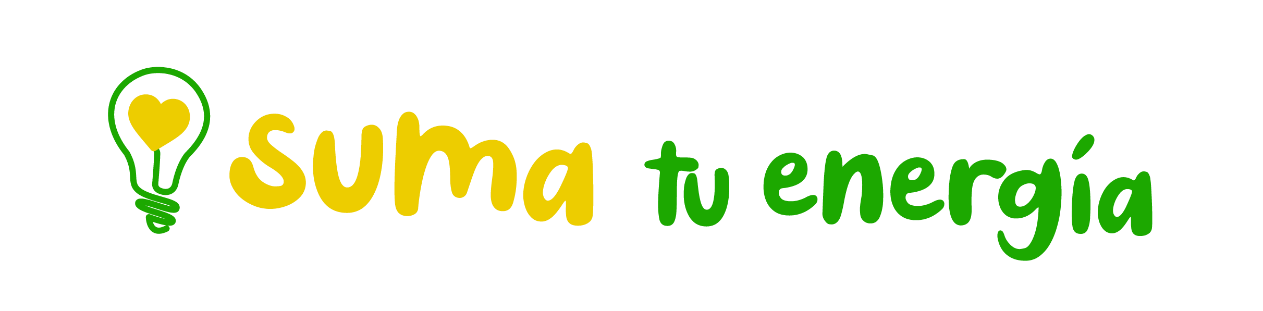 II CONVOCATORIA DE AYUDAS A PROYECTOS SOCIALESFORMULARIO PRESENTACIÓN DE PROYECTOS 2022-2023DATOS DEL EMPLEADO O AGENTE□  Soy Empleado de Feníe EnergíaNombre y Apellidos:Puesto:Departamento:□  Soy Agente EnergéticoNombre y ApellidosNombre de la EDE o ADE:Web:Dirección:LocalidadEmail:Teléfono:¿Colaboras con Suma tu Energía?□ Soy Voluntario□ Soy Teamer□ He realizado una donación y/o he realizado compras solidarias□ No colaboro con el programaQuiero colaborar: https://fundacionfenieenergia.es/colabora-con-nosotros/ Tipo de vinculación que mantiene con la entidad beneficiaria. Ej.: voluntariado / aportación económica / trabaja un familiar / se beneficia un familiar (máximo 2 líneas):DATOS DEL PROYECTO Y ENTIDAD SOLICITANTETítulo del proyecto:Breve descripción del proyecto: (explicar brevemente los objetivos que se persiguen con el proyecto, las actividades que se quieren desarrollar, colectivo al que se dirige ect.)Localización:Colectivo Beneficiario: (mujeres, niños, personas con discapacidad, personas mayores…)Número de personas beneficiarias:Material de apoyo (fotografías, videos, otros…)Nombre de la Entidad Social beneficiara:CIF: Datos de contacto:Nombre y apellidos:	Web:Email:Teléfono:Dirección:Los formularios cumplimentados deben dirigirse a comunicacion@fundacionfenieenergia.esEl plazo de presentación de los proyectos comenzará el 30 de julio de 2023 y finalizará el 30 de septiembre de 2022 a las 23:59 horas.Los empleados, agentes y las entidades participantes, por el mero hecho de participar en la presente convocatoria, aceptan sus Bases y los criterios de selección y valoración expuestos en las mismas. Las decisiones de Fundación Feníe Energía serán inapelables, debiendo ser acatadas por todos los participantes.